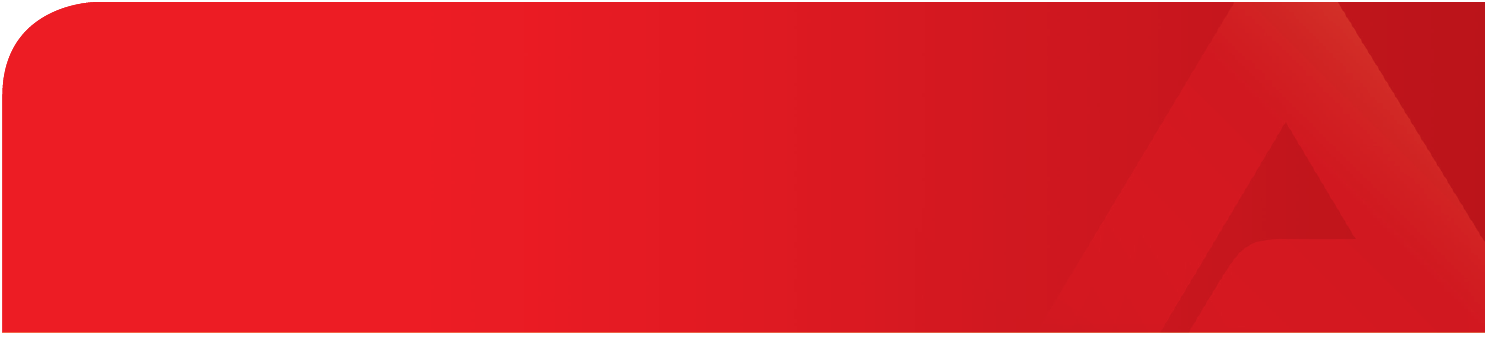 Allgemeine Informationen zum Studium weltweitAllgemeine Informationen zum Studium weltweitDeutscher Akademischer Austauschdienst:Visa/Finanzierung/Wohnungssuche/Jobben usw.www.daad.de Informationen über deutsche Universitätsstädtewww.study-in.de/de/Berufe/ Studiengänge/ Zulassung/ ArbeitsmarktBerufe/ Studiengänge/ Zulassung/ ArbeitsmarktAlle Berufe: Inhalt, Ausbildung, Geld, Aussicht…www.berufenet.arbeitsagentur.deDas „grüne Buch“ im Internetwww.studienwahl.deAlle Themen nach dem „Abi“www.abi.deWo kann ich was studieren?www.hochschulkompass.deOrientierungsportal (Test, wo, was….)www.studifinder.deStudienorientierung und Studiumwww.studieren.deRanking zum Nachgucken und selber machenwww.che-ranking.deInternationales Rankingwww.shanghairanking.com/Numerus Clausus für viele Universitätenwww.nc-werte.infowww.auswahlgrenzen.deBewerbung: Hochschulstartwww.hochschulstart.deFreie Studienplätze (nach dem 1. Verfahren)www.freie-studienplaetze.deFreie Studienplätze (nach dem 1. Verfahren)http://studieren.de/freie-studienplaetze.0.htmlBeschreibung Studiengänge und Arbeitsmarktwww.uni-essen.de/isaJob Ampel Arbeitsmarktperspektivenwww.stern.de/wirtschaft/arbeit-karriere/539568.htmlwww.wege-ins-Studium.deDeutsch-Französische Hochschulewww.dfh-ufa.orgAnerkennungsstellen in Deutschland (Zeugnis, Hochschulabschlüsse)www.anabin.deTests (kostenlos)Tests (kostenlos)Portale zu vielen Testswww.uni-heidelberg.de/studium/interesse/EntscheidungshilfenPortale zu vielen Testswww.zsb.uni-kiel.de/self-assessment.shtmlRuhr Uni Bochum www.borakel.deEignungstest Uni Aachenwww.global-assess.rwth-aachen.de/Universität Hohenheim (Test für 160 Studiengänge)www.was-studiere-ich.de/Onlinestudienfachwahl – Orientierungshilfewww.osa.fu-berlin.de/Medizin Beispielaufgaben für Testwww.tms-info.org/index.php?ID=90Mediziner Test Vorbereitung (kostenpflichtig)www.medizinertest-vorbereitung.de/HAM-Nat (Hamburger Naturwissenschaftstest)www.uke.de/studium-lehre/  Studienentscheidung  AuswahlverfahrenLehrer werdenwww.lehrer-werden.de; www.cct-germany.de/Studienneigungstest der HAW Hamburgwww.haw-navigator.de/haw_navigator_index.htmFinanzierungFinanzierungWas kostet ein Studium? (auch international)www.bachelor-and-more.de/studiengebuehren-ausland/Portal zu europäischen Stipendienmöglichkeitenwww.scholarshipportal.euStipend./Bundesministerium Bildung und Forschungwww.stipendienlotse.dewww.stiftungen.orgBundesverband deutscher Stiftungenwww.stiftungsindex.deArbeitsgemeinschaft Begabtenförderungswerkewww.stipendiumplus.deStipendien Datenbankwww.e-fellows.net  Rubrik: Studium  StipendiumDeutschlandstipendiumwww.deutschlandstipendium.deBAföGwww.bafoeg.bmbf.deDuales Studiumwww.duales-studium.dewww.ausbildung-plus.deAusgewählte weitere LänderAusgewählte weitere LänderÖsterreichwww.wegweiser.ac.at (Hochschulen)www.studieren.atSchweizwww.crus.ch (Rektorenkonferenz: Studieninformationen)www.agab.ch   Links (Arbeitsgemeinschaft für akademische Beratung)